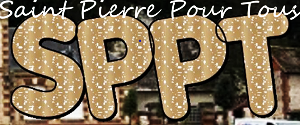 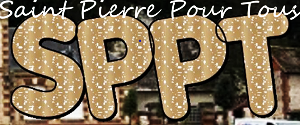 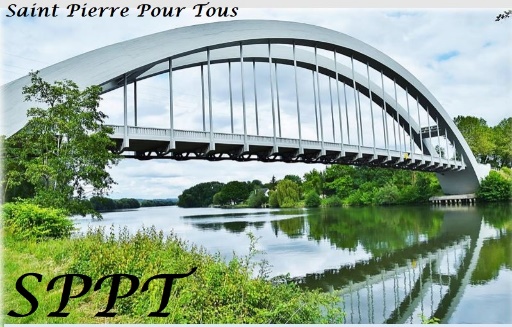 SommaireLoto du 7 maiFoire à tout du 28 maiPétanque du 4 juinKermesse des écoles le 17 juinDon au patrimoine le 28 juinDivers Loto du 7 mai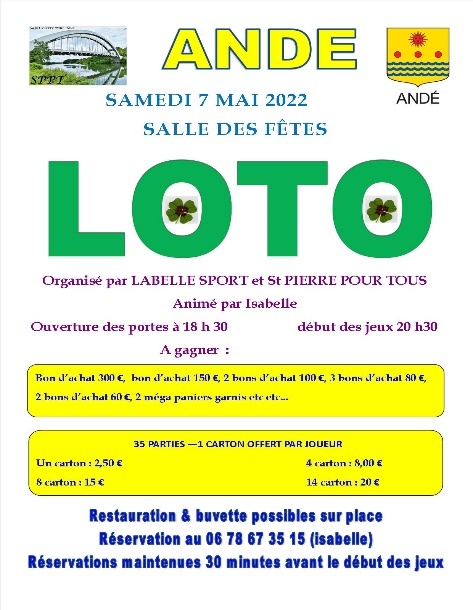 LABELLE SPORT et SPPT ont organisé en commun un loto dans la salle des fêtes de la commune de ANDE le samedi 7 mai 2022Les 35 parties ont été suivies attentivement par les 160 participants dans l’espoir de réussir le carton plein afin de gagner un ou plusieurs des nombreux lots et bons d’achats proposés par Isabelle l’animatrice de cette soirée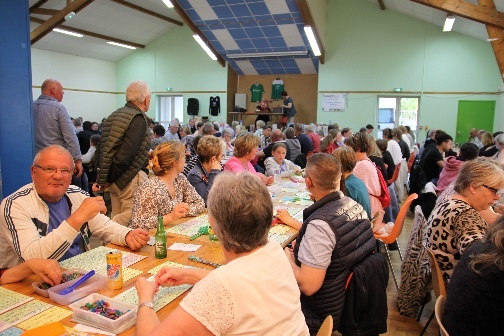 Foire à tout du 28 mai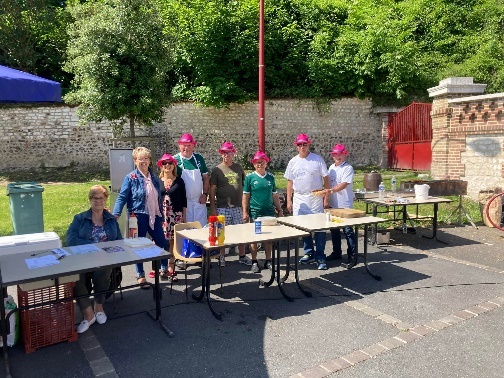 Cette foire à tout s’est tenue en centre bourg sur décision de la mairie Globalement cette manifestation a été plutôt réussie, la météo étant de la partieParmi les 127 exposants répartis entre La Belle Chaussure et Le Bon Accueil, se trouvait le stand de restauration rapide tenu par Labelle sport, les Séniors du Vauvray et SPPTNotre stand a enregistré un bénéfice de 480 € réparti entre les 3 associationsLe montant des inscriptions pour le placement a dégagé une recette d’environ 176 € par association présente le 28 mai. UCA a fait don de cette somme à la caisse des écoles de la communePétanque du 4 juin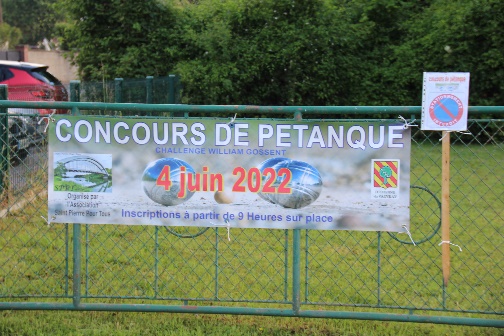 Le challenge « William GOSSENT » organisé par SPPT sur le terrain de boules de Saint Etienne du Vauvray était dédié à la mémoire de notre adhérent qui nous a quitté en mai 2020Avant le début des parties une minute de silence a été observée et Saïf, notre président, à offert des fleurs à Josette Ce tournoi a réuni 34 participants qui se sont rencontrés en 4 parties tout au long de cette journée très ensoleilléeLa pause déjeuner a permis à plus de 60 convives de se restaurer autour d’un barbecue et la buvette était la bienvenue par cette chaleurNous avons pu terminer avant l’orage de fin de journéeL’organisation du concours sous l’égide de D. GUEROULT et J. PIEDEVANT était au topMonsieur le Maire de St Etienne nous a fait le plaisir de remettre les lots aux gagnants et des bons d’achats ont été distribués à tous les concurrents 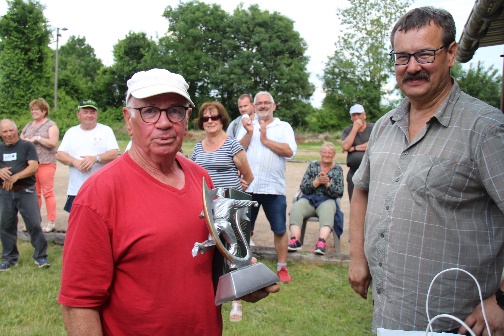 De l’avis des participants ce fut une journée réussie, qui mérite d’être reconduiteKermesse écoles le 17 juinLa kermesse des écoles de Saint Pierre du Vauvray s’est tenue sous un soleil »de plomb » ce vendredi 17 juin pour les enfants de maternelle et de primaireLes parents sont venus en nombre voir les enfants participer aux jeux installés coté école maternelle et coté école primaire Ensuite c’était le spectacle préparé par les enseignants. Les danseurs se sont produits en tenue devant un nombreux public   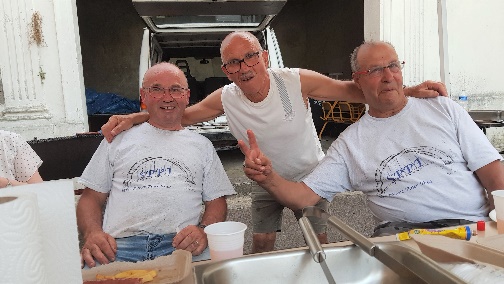 Félicitations à Saïf, Jean Pierre et Salva à la cuisson par cette température caniculaire. Il fallait les "assurer" les 250 repas du soir c'est à dire autant de saucisses et de merguez au barbecue et 80 kg de frites à la friteuseBravo les garsDon de SPPT à la fondation du patrimoine : le 28 juinLors de la cérémonie du 28 juin 2022 en mairie de Saint Pierre du Vauvray, Saïf HATTA, président de l’association Saint Pierre Pour Tous a remis un chèque de 500 €uros à Madame Y. PETIT DECROIX Déléguée Départementale de la Fondation du Patrimoine. 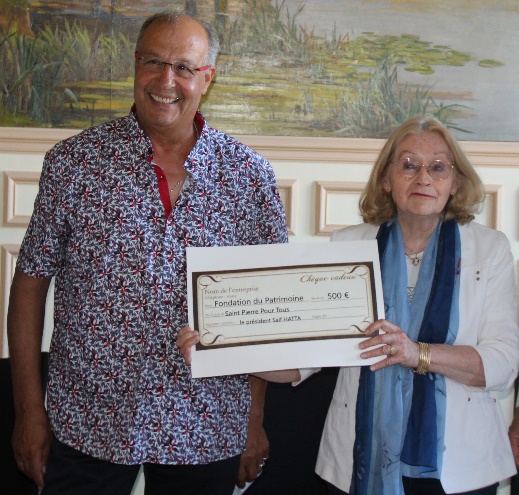 Cette somme est destinée à la restauration des peintures murales de la salle du conseil municipal de la mairie de Saint Pierre du Vauvray Notre président étant à l’origine de cette démarcheCette cérémonie s’est déroulée en présence de :Mme L. SANCHEZ Maire qui nous accueillait à 18h30 dans la salle du conseil municipal de la mairie dans laquelle se trouvent les peintures murales de M. Lainé Cette fresque ornant les murs de ladite salle est datée de 1930-31.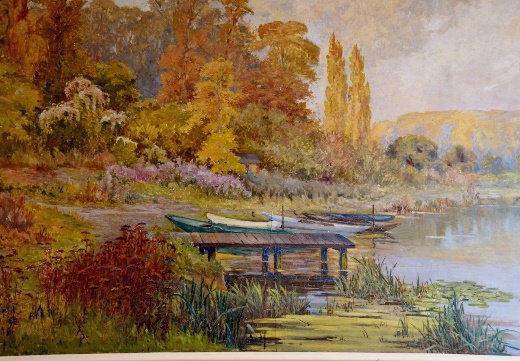 M. B. LEROY président de la Communauté d’Agglomération Seine Eure (CASE)Mme D. BUTELET Responsable de la Valorisation du Patrimoine à la CASEM. D. LEPLA Président de l’association des amis des monuments et sites de l’EureQuelques membres du conseil Municipal et du bureau de Saint Pierre Pour TousLa Dépêche de Louviers lien pour voir l'article : https://urlz.fr/iNsgNous tenons à remercier chaleureusement les invités pour leur participation qui a contribué à la réussite de cette manifestation dans une ambiance convivialeAu cours du vin d’honneur qui a suivi, M. B. LEROY a rendu hommage à M. E. CHEFDEVILLE un des membres fondateurs du club « Mécènes de Haute Normandie » qui nous a quittés il y a quelques joursDivers LA BELLE CHAUSSURE1 adhérent de SPPT en la personne de D. COUDRAYCommerce local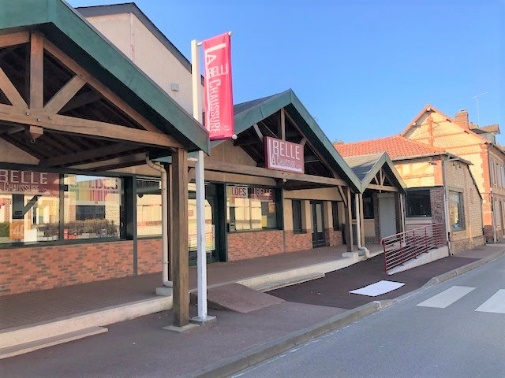 BOULANGERIE CARPENTIERCommerce local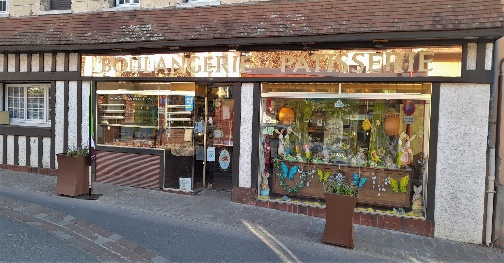 SPAR supéretteCommerce local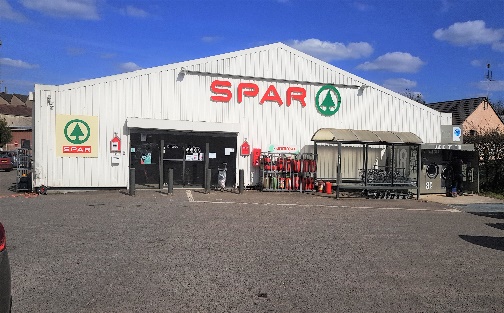 PLANET PIZZACommerce local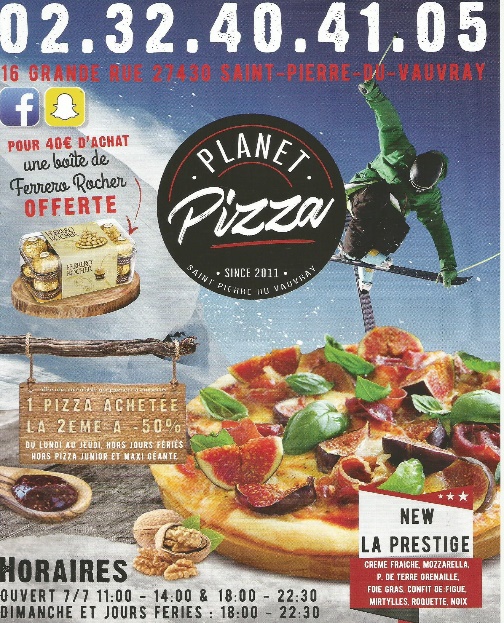 LE BON ACCUEILCommerce local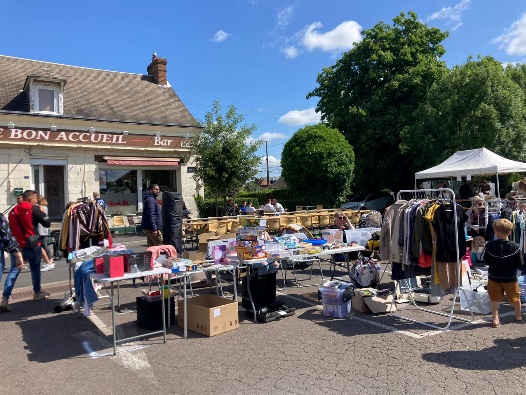 Foire à tout du 28 mai 2022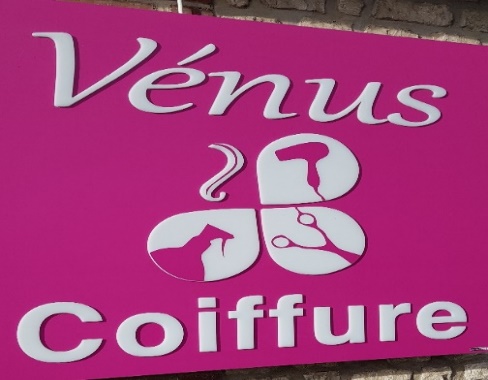 VENUS COIFFURE2 adhérents de SPPTCommerce installé à AndéDECES Nous avons la tristesse de vous annoncer le décès de André BOUTEE (Dédé) notre adhérent. Nous adressons à Chantal, son épouse, toute sa famille et ses proches nos très sincères condoléancesRANDOS Une pause pour les randonneurs à qui nous donnons rendez-vous pour la reprise des sorties en octobreLE FLASH  Aucune activité prévue en juillet/août. Le prochain flash paraitra en septembreVACANCES  En cette période de vacances estivales, le bureau de Saint Pierre Pour Tous vous souhaite de bonnes vacancesPOUR NOUS JOINDREAdresse postale29, grande rue27430 St Pierre du Vauvray Téléphone : 07 69 40 77 39Facebook :https://www.facebook.com/saintpierrepourtousAdresses électroniques saintpierrepourtous@gmail.comsaif.hatta@orange.frdenis.edde@wanadoo.fr Nous sommes sur le Web  https://saintpierrepourtous.jimdofree.com       